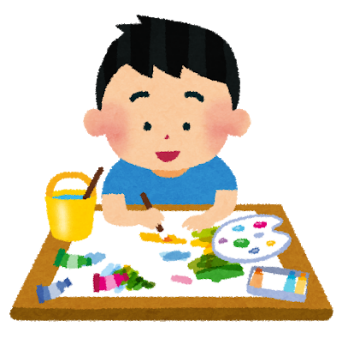 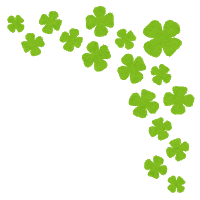 ゴールデンウィークに挑戦してみませんか？小学生が応募できるコンクールのご紹介お休みの間におうちで取り組めるコンクールに挑戦してみませんか？多くのコンクールのなかから、募集中のもの、応募しやすいもの、賞が出るもの　を選びました！　今後も小学生が応募できるコンクール情報を収集し、こども教育支援財団のホームページ・Facebookで公開していきます。【本情報に関するお問い合わせ先】　＊上記のコンクール情報は4月15日現在の情報です　公益財団法人 こども教育支援財団　　〒162-0041 新宿区早稲田鶴巻町538リンクス早稲田ビル2階　TEL:03-6205-6761　　メール　concour@kodomo-zaidan.net　   HP　https://kodomo-zaidan.net/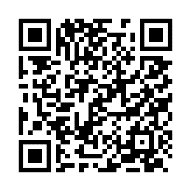 【絵画】第10回 ミツバチの一枚画コンクール（主催：株式会社山田養蜂場 ）「ミツバチ」をテーマにした一枚絵を募集。締切7/15（消印有効）で郵送応募。参加者全員に記念品あり。環境保全のため、応募1点につき1本植樹運動がされるそうです。http://beekeeper.3838.com/activity/ichimaie/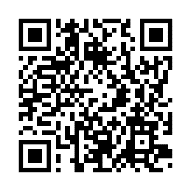 【俳句】第61回全国俳句大会　ジュニアの部（主催：公益社団法人俳人協会）季語を入れた五・七・五の俳句を募集。5/31締切（消印有効）で郵送応募。入選作品が句集になって、受賞者に贈呈されるそうです。https://www.haijinkyokai.jp/event/post_585.html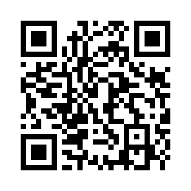 【絵画】第2回鉛筆画・色鉛筆画コンテスト（主催：北星鉛筆株式会社）A4サイズの鉛筆画・色鉛筆画を募集しており、絵のテーマは自由。締切は5/31（消印有効）。レターパックを同封すれば記念品がもらえるそうです。http://www.kitaboshi.co.jp/contest/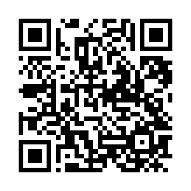 【エッセー】第29回新聞配達に関するエッセーコンテスト（主催：日本新聞協会）新聞配達に関する400字程度のエッセーを募集（新聞配達の経験はなくても大丈夫）。郵送・FAX・メールで応募可能で締切は6/15。https://www.pressnet.or.jp/about/recruitment/essay/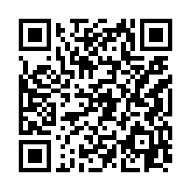 【キャッチコピー】エコカレンダー2023 キャッチコピー募集キャンペーン（主催：日本テクノ株式会社）季節折々のキャッチコピーを募集。12か月分のコピーが選出され、それに合わせた絵が描き下ろされて来年のカレンダーになるそうです（応募者全員ﾌﾟﾚｾﾞﾝﾄ）。締切は5/27https://www.n-techno.co.jp/calendar_campaign/index.html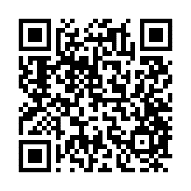 【作文】第4回子ども作文コンクール最後に、こども教育支援財団主催コンクールのご紹介です。「先生」をテーマに作文を募集しています。締切は6/7（必着）。参加者全員に参加賞をお送りします。https://kodomo-zaidan.net/ourbusiness/career_path/essay